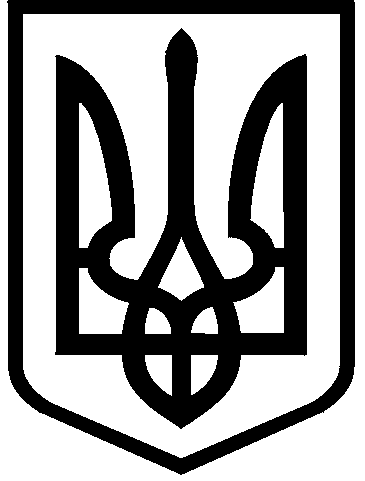 КИЇВСЬКА МІСЬКА РАДАІХ СКЛИКАННЯПОСТІЙНА КОМІСІЯ З ПИТАНЬ КУЛЬТУРИ, ТУРИЗМУ ТА СУСПІЛЬНИХ КОМУНІКАЦІЙ01044, м. Київ, вул. Хрещатик, 36                                                        тел.:(044)202-72-25; тел./факс(044)202-73-05                                                     Протокол № 7/23 чергового засідання постійної комісії Київської міської радиз питань культури, туризму та суспільних комунікацій (Комісії)від 14.05.2022Місце проведення: Київська міська рада, м. Київ, вул. Хрещатик, 36, к. 512                                   (5-й поверх), початок засідання – 10.30.Склад Комісії: 3 депутати Київської міської ради: МУХА Вікторія Вячеславівна – голова Комісії; БОГАТОВ Костянтин Володимирович – заступник голови Комісії; АНДРУСИШИН Володимир Йосифович – секретар Комісії. 	Присутні: 2 депутати Київської міської ради, члени Комісії:МУХА Вікторія Вячеславівна – голова Комісії, головуюча; БОГАТОВ Костянтин Володимирович – заступник голови Комісії.Відсутні: 1 депутат Київської міської ради:АНДРУСИШИН Володимир Йосифович – секретар Комісії.Запрошені та присутні:СЕМЕНОВА Ксенія Ігорівна – депутат Київської міської ради;ЧЕРНЕНКО Ірина Іванівна – заступник директора Департаменту охорони культурної спадщини виконавчого органу Київської міської ради (Київської міської державної адміністрації);ОСТРОВСЬКИЙ Павло Вікторович – помічник Народного депутата України Романа ЛОЗИНСЬКОГО;МАРТИНЕНКО-КУШЛЯНСЬКИЙ Тиміш Олександрович – громадський активіст, член Комісії з питань найменувань;ДЕНИСЕНКО Наталія Анатоліївна – заступник начальника відділу управління забезпечення діяльності постійних комісій Київської міської ради;ЮНАКОВА Світлана Миколаївна – начальник управління забезпечення діяльності постійних комісій Київської міської ради;ІГНАТЕНКО Тетяна Іванівна – заступник начальника управління забезпечення діяльності постійних комісій Київської міської ради, забезпечує діяльність постійної комісії Київської міської ради з питань культури, туризму та суспільних комунікацій.                                           Порядок денний:Повторний розгляд проєкту рішення Київської міської ради «Про демонтаж пам’ятних знаків (пам’ятників, меморіальних об’єктів, меморіальних дощок) та їх частин, пов’язаних з російською федерацією та колоніальною спадщиною» (розгляд доопрацьованої редакції проєкту рішення, наданої на адресу Комісії депутаткою Київської міської ради СЕМЕНОВОЮ К. І. листом від 12.05.2022 № 08/279/09/236-199 вих., вх. від 13.05.2022 № 08/6630 та листом від 13.05.2022 № 08/279/09/236-203 вих., вх. 14.05.2022 № 08/6712)(подання депутаток Київської міської ради Ксенії СЕМЕНОВОЇ та Аліни МИХАЙЛОВОЇ;  доручення заступника міського голови – секретаря Київської міської ради Володимира БОНДАРЕНКА від 18.04.2022 № 08/231-551/ПР).2. Повторний розгляд проєкту рішення Київської міської ради «Про перейменування арки «Дружби народів» у місті Києві» (після опрацювання додаткових матеріалів)(подання Київського міського голови Віталія КЛИЧКА;  доручення заступника міського голови – секретаря Київської міської ради Володимира БОНДАРЕНКА від 26.04.2022 № 08/231-588/ПР).СЛУХАЛИ: МУХУ В. В., головуючу на засіданні, щодо прийняття за основу порядку денного з 2 (двох) питань засідання Комісії від 14.05.2022 року.ВИРІШИЛИ: прийняти за основу порядку денного з 2 (двох) питань засідання Комісії від 14.05.2022 року.ГОЛОСУВАЛИ: «за» - 2, «проти» - 0, «утрималось» - 0, «не голосували» - 0.Рішення прийнято.СЛУХАЛИ: МУХУ В. В., головуючу на засіданні, щодо пропозицій про доповнення чи зняття питань з порядку денного засідання Комісії від 14.05.2022 року.Пропозицій не надійшло.СЛУХАЛИ: МУХУ В. В., головуючу на засіданні, яка запропонувала прийняти в цілому порядок денний з 2 (двох) питань засідання Комісії від 14.05.2022 року.ВИРІШИЛИ: прийняти в цілому порядок денний з 2 (двох) питань засідання Комісії від 14.05.2022 року.ГОЛОСУВАЛИ: «за» - 2, «проти» - 0, «утрималось» - 0, «не голосували» - 0.Рішення прийнято.СЛУХАЛИ: МУХУ В. В., головуючу на засіданні, яка відповідно до статті 18 Регламенту Київської міської ради, затвердженого рішенням Київської міської ради від 04.11.2021 №3135/3176, звернулася з пропозицією заявити про наявність реального чи потенційного конфлікту інтересів.Заяв не надійшло.СЛУХАЛИ: МУХУ В. В., головуючу на засіданні, яка запропонувала обрати секретарем засідання Комісії від 14.05.2022 року заступника голови Комісії Богатова Костянтина Володимировича у зв’язку з відсутністю на засіданні секретаря Комісії Андрусишина Володимира Йосиповича.ВИРІШИЛИ: обрати секретарем засідання Комісії від 14.05.2022 року заступника голови Комісії Богатова Костянтина ВолодимировичаГОЛОСУВАЛИ: «за» - 2, «проти» - 0, «утрималось» - 0, «не голосували» - 0.Рішення прийнято.                             Розгляд (обговорення) питань порядку денного:Повторний розгляд проєкту рішення Київської міської ради «Про демонтаж пам’ятних знаків (пам’ятників, меморіальних об’єктів, меморіальних дощок) та їх частин, пов’язаних з російською федерацією та колоніальною спадщиною» (розгляд доопрацьованої редакції проєкту рішення, наданої на адресу Комісії депутаткою Київської міської ради СЕМЕНОВОЮ К. І. листом від 12.05.2022 № 08/279/09/236-199 вих., вх. від 13.05.2022 № 08/6630 та листом від 13.05.2022 № 08/279/09/236-203 вих., вх. 14.05.2022 № 08/6712)(подання депутаток Київської міської ради Ксенії СЕМЕНОВОЇ та Аліни МИХАЙЛОВОЇ;  доручення заступника міського голови – секретаря Київської міської ради Володимира БОНДАРЕНКА від 18.04.2022 № 08/231-551/ПР).СЛУХАЛИ: МУХУ В. В. про повторний розгляд проєкту рішення Київської міської ради «Про демонтаж пам’ятних знаків (пам’ятників, меморіальних об’єктів, меморіальних дощок) та їх частин, пов’язаних з російською федерацією та колоніальною спадщиною» з урахуванням останньої доопрацьованої редакції. Запропонувала погодити зазначений проєкт рішення з рекомендаціями, а саме викласти його в такій редакції: «Про організаційно – правові заходи щодо усунення пам’ятних об’єктів пов’язаних з історією і культурою росії та СРСР з публічного простору   міста Києва  Відповідно до законів України «Про місцеве самоврядування в Україні», «Про столицю України – місто-герой Київ», «Про охорону культурної спадщини», враховуючи повномасштабне вторгнення держави-агресора на територію України 24 лютого 2022 року та з метою усунення пам’ятних об’єктів, що відображають радянські та російські історичні та пропагандистські наративи чи містять недостовірну історичну інформацію з публічного простору міста Києва, Київська міська рада:ВИРІШИЛАВстановити, що пам’ятні об’єкти (пам’ятники, меморіальні об’єкти, меморіальні дошки тощо), що відображають радянські та російські історичні та пропагандистські наративи чи містять недостовірну історичну інформацію мають бути усунені та/або переміщені до спеціально визначених місць зберігання таких об’єктів.Визначити орієнтовний перелік пам’ятних об’єктів (пам’ятники, меморіальні об’єкти, меморіальні дошки тощо), що відображають радянські та російські історичні та пропагандистські наративи чи містять недостовірну історичну інформацію та мають бути усунені та/або переміщені до спеціально визначених місць зберігання таких об’єктів згідно з додатком.Виконавчому органу Київської міської ради:Протягом 60 днів з моменту набуття чинності цим рішенням створити міжвідомчу робочу групу із залученням експертів Міністерства культури та інформаційної політики України, Українського інституту національної пам’яті, профільних інститутів Національної академії наук України для визначення переліку об’єктів, що мають бути усунені та/або переміщені. Визначити та затвердити перелік таких об’єктів. Визначити місця зберігання об’єктів, які мають бути переміщені згідно з затвердженим переліком.Протягом року з моменту затвердження переліку вжити організаційно-правові заходи щодо усунення та/або переміщення затверджених об’єктів у спеціально визначені місця зберігання. Контроль за виконанням цього рішення покласти на постійну комісію Київської міської ради з питань культури, туризму та суспільних комунікацій.». ВИРІШИЛИ: проєкт рішення Київської міської ради  «Про демонтаж пам’ятних знаків (пам’ятників, меморіальних об’єктів, меморіальних дощок) та їх частин, пов’язаних з російською федерацією та колоніальною спадщиною» від 18.04.2022 № 08/231-551/ПР підтримати з рекомендаціями, а саме викласти його в такій редакції:«Про організаційно – правові заходи щодо усунення пам’ятних об’єктів пов’язаних з історією і культурою росії та СРСР з публічного простору   міста Києва  Відповідно до законів України «Про місцеве самоврядування в Україні», «Про столицю України – місто-герой Київ», «Про охорону культурної спадщини», враховуючи повномасштабне вторгнення держави-агресора на територію України 24 лютого 2022 року та з метою усунення пам’ятних об’єктів, що відображають радянські та російські історичні та пропагандистські наративи чи містять недостовірну історичну інформацію з публічного простору міста Києва, Київська міська рада:ВИРІШИЛАВстановити, що пам’ятні об’єкти (пам’ятники, меморіальні об’єкти, меморіальні дошки тощо), що відображають радянські та російські історичні та пропагандистські наративи чи містять недостовірну історичну інформацію мають бути усунені та/або переміщені до спеціально визначених місць зберігання таких об’єктів.Визначити орієнтовний перелік пам’ятних об’єктів (пам’ятники, меморіальні об’єкти, меморіальні дошки тощо), що відображають радянські та російські історичні та пропагандистські наративи чи містять недостовірну історичну інформацію та мають бути усунені та/або переміщені до спеціально визначених місць зберігання таких об’єктів згідно з додатком.Виконавчому органу Київської міської ради:3.1. Протягом 60 днів з моменту набуття чинності цим рішенням створити міжвідомчу робочу групу із залученням експертів Міністерства культури та інформаційної політики України, Українського інституту національної пам’яті, профільних інститутів Національної академії наук України для визначення переліку об’єктів, що мають бути усунені та/або переміщені. Визначити та затвердити перелік таких об’єктів. Визначити місця зберігання об’єктів, які мають бути переміщені згідно з затвердженим переліком.Протягом року з моменту затвердження переліку вжити організаційно-правові заходи щодо усунення та/або переміщення затверджених об’єктів у спеціально визначені місця зберігання. Контроль за виконанням цього рішення покласти на постійну комісію Київської міської ради з питань культури, туризму та суспільних комунікацій.». ГОЛОСУВАЛИ: «за» - 2, «проти» - 0, «утрималось» - 0, «не голосували» - 0. 	Рішення прийнято.2. Повторний розгляд проєкту рішення Київської міської ради «Про перейменування арки «Дружби народів» у місті Києві» (після опрацювання додаткових матеріалів)(подання Київського міського голови Віталія КЛИЧКА;  доручення заступника міського голови – секретаря Київської міської ради Володимира БОНДАРЕНКА від 26.04.2022 № 08/231-588/ПР).СЛУХАЛИ: МУХУ В. В. про повторний розгляд проєкту рішення Київської міської ради «Про перейменування арки «Дружби народів» у місті Києві». Запропонувала:назву проєкту рішення викласти у такій редакції: «Про найменування арки у місті Києві»; пункт 1 проєкту рішення викласти у такій редакції: «1. Найменувати декоративну арку-райдугу (арку «Дружби народів»), розташовану в Центральному парку культури та відпочинку в місті Києві, на арку «Свободи українського народу.»;пункт 2 проєкту рішення викласти у такій редакції: «2. Виконавчому органу Київської міської ради (Київській міській державній адміністрації) здійснити організаційно-правові заходи щодо виконання пункту 1 цього рішення та перейменування пам’ятки історії та культури місцевого значення «Монумент на ознаменування возз’єднання України з Росією» з врахуванням найменування її складового елементу арка «Свободи українського народу.»;пункт 3 проєкту рішення виключити;  пункти 4 - 5 проєкту рішення вважати пунктами 3 - 4 відповідно.ВИРІШИЛИ: «Про перейменування арки «Дружби народів» у місті Києві» від 26.04.2022 № 08/231-588/ПР підтримати з рекомендаціями, а саме:назву проєкту рішення викласти у такій редакції: «Про найменування арки у місті Києві»; пункт 1 проєкту рішення викласти у такій редакції: «1. Найменувати декоративну арку-райдугу (арку «Дружби народів»), розташовану в Центральному парку культури та відпочинку в місті Києві, на арку «Свободи українського народу.»;пункт 2 проєкту рішення викласти у такій редакції: «2. Виконавчому органу Київської міської ради (Київській міській державній адміністрації) здійснити організаційно-правові заходи щодо виконання пункту 1 цього рішення та перейменування пам’ятки історії та культури місцевого значення «Монумент на ознаменування возз’єднання України з Росією» з врахуванням найменування її складового елементу арка «Свободи українського народу.»;пункт 3 проєкту рішення виключити;пункти 4 - 5 проєкту рішення вважати пунктами 3 - 4 відповідно.ГОЛОСУВАЛИ: «за» - 2, «проти» - 0, «утрималось» - 0, «не голосували» - 0. Рішення прийнято.Голова Комісії                                                                              Вікторія МУХАСекретар засідання Комісії від  14.05.2022                                      Костянтин БОГАТОВ